«Опасные молодёжные движения, или что такое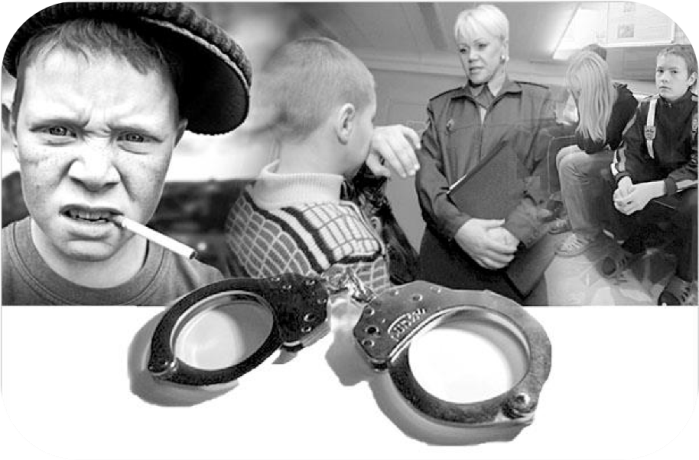 АУЕ»памятка для родителей 	В России сформировалась новая опасная молодёжная субкультура, известная в стране под аббревиатурой АУЕ. Она в считанные годы распространилась почти по всей территории страны, массово внедряясь в школы, интернаты и ПТУ.	Основной контингент – дети в возрасте от 10 до 17 лет.	В последнее время все чаще в российских СМИ начали освещать движение АУЕ, пропагандирующее криминальные традиции, сложившиеся в местах лишения свободы, асоциальное поведение, недопустимость осуществления трудовой деятельности, престижность совершения преступлений, вымогательство у сверстников денежных средств для передачи содержащимся в исправительных учреждениях лицам.1. Как расшифровывается АУЕ?	АУЕ (также используется вариант А. У. Е.— «арестантский уклад един» (или «арестантское уркаганское единство») — название и девиз предположительно существующей криминальной субкультурыи российского неформального объединения банд, состоящих из несовершеннолетних (подростков, юношей и девушек). Это молодёжное сообщество пропагандирует среди несовершеннолетних воровские понятия российской криминальной среды и тюремные понятия, требует соблюдения «воровского кодекса» со сбором денег на «общак», взамен обещая поддержку и защиту в настоящем и будущем.Признаки, по которым можно определить, что ваш ребенок находиться под влиянием АУЕ:1. Появились признаки суицидального поведения: пониженное настроение, резкие перепады настроения, повышенная эмоциональная чувствительность, раздражительность, плаксивость, потеря аппетита, тревожность, снижение внимания, апатия, бессонница или повышенная сонливость и т.д.2. Ребенок старается что-то скрыть.3. Появление на кожных покровах детей странных рисунков, надписей воровской направленности.4. Появление в лексиконе несовершеннолетнего характерного «блатного жаргона»5.Ребенок начинает интересоваться музыкой данной направленности (Воровской РЭП, воровской шансон)6. Изменение у детей предпочтения в одежде, появление в одежде символики экстремистских организаций и т.п.7. Изменения в поведении ребенка: повышение уровня агрессии, нежелание посещать учебное заведение, изменение круга общения и т.д.Что делать?1. Контролировать социальные сети ребенка, круг общения, его интересы.2. Если заметили, что ваш ребенок зарегистрирован в запрещенных группах или сообществах, необходимо сразу подать заявку   для блокирования данных групп.3. При необходимости обратиться за помощью к классному руководителю, педагогу-психологу, социальному педагогу образовательной организации или другие компетентные органы.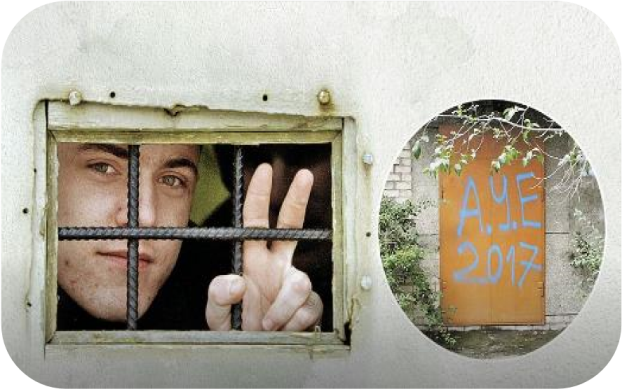 